                                                                                                                                                                                      شماره 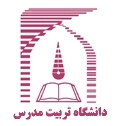                                                                                                                                                                                         تاريخ                                                                                                                                                                                         پيوستاداره پژوهش دانشكده مهندسي برق وکامپیوتر گواهي ميشود خانم/ آقاي                                                          دانشجوي (كارشناسي ارشد/ دكتري) گرایش  يك جلد پايان نامه/ رساله صحافي شده را به اینجانب تحویل داده اند.يك عدد CD حاوي نرم افزار، نقشه ها، Datasheetهای مربوط به پایان نامه را به اینجانب تحویل داده اند.همچنين نسخه‌هاي نهايي پايان نامه / رساله ايشان به امضاي اينجانب به عنوان استاد راهنما رسيده است.                                                                                                               نام و امضاي استاد راهنما..........................................................................................................................................................................................................................................................................الف. خانم/ آقاي                         دانشجوي (كارشناسي ارشد/ دكتري) رشته               با آزمايشگاه                             تسويه حساب كرده‌اند. 1. نام و امضاء کارشناس و یا مسئول آزمایشگاه                                                                                          2. نام و امضاء مدير گروهقابل ذکر است پس از تسویه با آزمایشگاه حضور در آزمایشگاه قدغن و در مواردی خاص تنها با تایید  و موافقت کتبی مسئول آزمایشگاه امکان پذیر خواهد بود.............................................................................................................................................................................................ب. کلید آزمایشگاه به امور اداری دانشکده تحویل داده شد.                                                                                                                                                                        نام و امضاء رئیس امور اداری.............................................................................................................................................................................................ج. با اداره پژوهش دانشكده تسويه حساب كرده‌اند.                                                                                                                            نام و امضاء رئيس اداره پژوهش